Diplom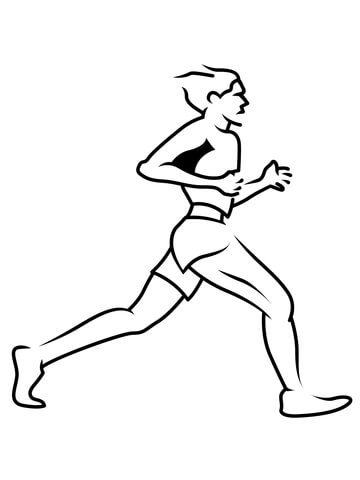 Asnæs halvmarathon 6/4-24 ”Kræftens bekæmpelse”Du har gennemført ________km i tiden___________Stort tillykke                                                              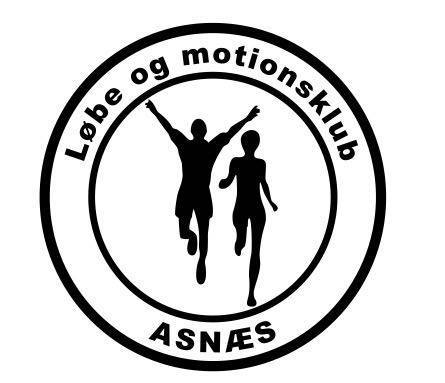 